April 25, 2018Docket No. A-2012-2292247Utility Code: 1714335CALVIN BANKESBURNETT OIL CO INCBURNETT PL  STE 1500801 CHERRY ST UNIT 9FORT WORTH TX 76102	RE: Act 127 Registration Pipeline Partial transfer of AssetsDear Mr. Bankes:This letter serves to acknowledge your notification to the Commission of the sale of Burnett Oil Co, Inc.’s Fayette County Assets to INR Operating, LLC at Docket No. A-2018-3001022. As you state, INR Operating, LLC will be responsible for the reporting and maintenance of these Assets.  Burnett Oil Co. Inc. will be responsible for the reporting and maintenance of the remainder of its assets in Westmoreland County.The Commission reminds if Burnett Oil Co. Inc. were to acquire any jurisdictional assets in the future, it must disclose these on the annual Registration Form with the Commission in order to comply with the mandates of Act 127.Please direct any questions to Lee Yalcin, Financial Analyst, Technical Utility Services at email yalcin@pa.gov (preferred) or (717) 787-6723.						Sincerely,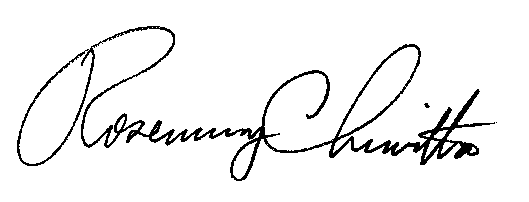 	Rosemary Chiavetta	Secretary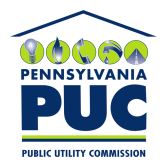 COMMONWEALTH OF PENNSYLVANIAPENNSYLVANIA PUBLIC UTILITY COMMISSION400 NORTH STREET, HARRISBURG, PA 17120IN REPLY PLEASE REFER TO OUR FILE